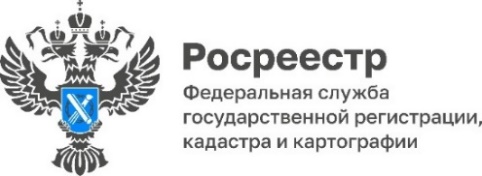 Управление Росреестра по Смоленской области информирует.В Единый государственный реестр недвижимости внесены результаты определения кадастровой стоимости зданий, помещений, сооружений, объектов незавершенного строительства и машино-мест, расположенных на территории Смоленской области.Результаты определения кадастровой стоимости утверждены приказом министра имущественных и земельных отношений Смоленской области от 03.11.2023 № 62 (https://depim.admin-smolensk.ru/perechen-zemelnyh-uchastkov-3/izveschenie-o-provedenii-v-2023-godu-gosudarstvennoj-kadastr/). Результаты определения кадастровой стоимости применяются с 01.01.2024.Пресс-служба Управления Росреестра по Смоленской областиТел.: (4812) 35-12-50E-mail: rosreestr.67region@bk.ru, 67_upr@rosreestr.ruАдрес: 214025, г. Смоленск, ул. Полтавская, д. 8